Гляди в окно: что видишь?А при царе Горохе было здесь поле; в поле стояла печь; на печи лежал Бухтан Бухтанович. Всего добра у него было — петушок да курочка. Курочка Бухтану Бухтановичу яички приносила, петушок по утрам побудку ему кукарекал, да без толку: любил поспать Бухтан Бухтанович. Так и жили. Как-то ночью просыпается Бухтан Бухтанович: криком кричит петушок. Глянул с печки вниз: ой! Лисичка петуха ухватила, до курочки дотягивается. Спрыгнул Бухтан Бухтанович с печи — задрожала земля. Успел-таки богатырь, схватил лисичку за заднюю лапу.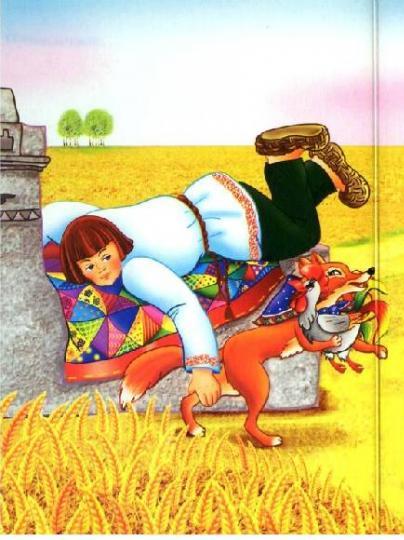 — Разбойница, — говорит, — мало тебе зайцев да мышей лесных гонять.— Ах, — отвечает лисичка, — отпусти меня, Бухтан Бухтанович, не губи. Что хочешь — обо всем проси.Задумался тут Бухтан Бухтанович. О чем просить? Вроде все есть.— А не выдашь ли ты, лиска, за меня царевну?— Как не выдать, — отвечает лисица. — А есть у тебя деньги?— Есть, — говорит Бухтан Бухтанович, — да всего один пятачок.— Подавай его сюда!Лисица разменяла пятак на мелкие копейки, пришла к царю и говорит:— Царь-государь! Дай кружечку, надобно нам у Бухтана Бухтановича деньги смерить.Дал царь ей кружечку. Пришла лиска домой, мазнула копейку медом и прилепила на дно кружки. Несет царю обратно:— Царь-государь! Мало Бухтану Бухтановичу кружечки. Дай ему мисочку — деньги смерить.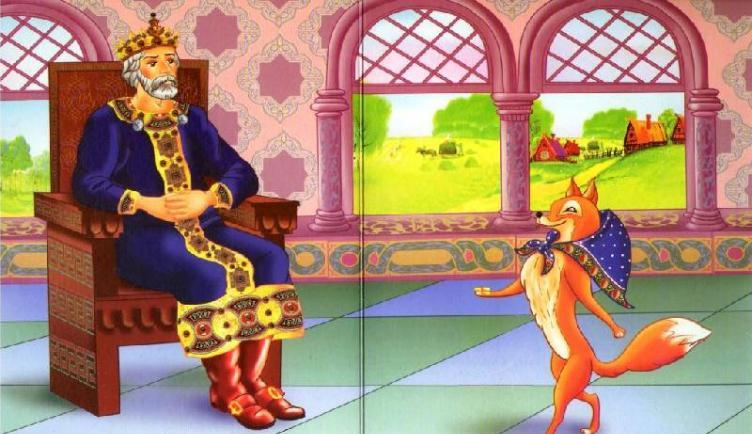 Удивился царь: живет в его царстве богач, а никому и невдомек. Дал лисе мисочку; она и к мисочке медом копейки приклеила. Несет обратно:— Царь-государь! Не дашь ли Бухтану Бухтановичу ведрышко — деньги смерить?Кликнул царь, принесли слуги самое большое ведро.— Ну этого-то хватит твоему Бухтану Бухтановичу?— Поглядим, — говорит лисичка, — загадывать не буду.Возвратила лиса царю ведрышко, к донышку опять две копейки прилепила.— Спасибо, — говорит, — царь-государь. А я к тебе за добрым делом: отдай дочь свою за Бухтана Бухтановича.— Покажи мне жениха своего, богача невиданного, — отвечает царь.Побежала лисичка к Бухтану Бухтановичу.— Одевайся, — говорит, — к царю пойдем свататься.Пошли они по полю, по дороге, дошли до речки. Стали переходить ее по мостику — лисичка Бухтана Бухтановича и пихнула под локоток. Свалился Бухтан Бухтанович в самую тину. Подбежала к нему лисичка. «Что ты, что ты, Бухтан Бухтанович!» Лапками всплескивает, еще пуще Бухтана Бухтановича грязью измазывает.— Посиди здесь, — говорит, — я к царю сбегаю.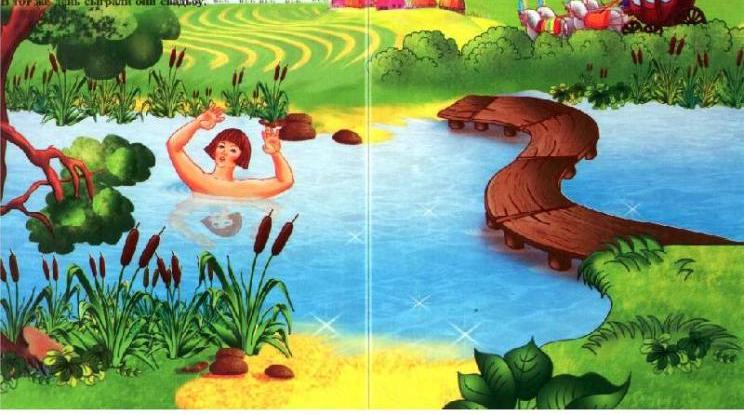 Прибежала к царю и говорит:— Царь-государь! Шли мы с Бухтаном Бухтановичем по твоему мостику — мостик скверный такой! — не остереглись, свалились. Бухтан Бухтанович в грязной одеже пред царские очи не предстанет. Не дашь ли ему лишнее штаны да кафтан?Царь дал тогда лисе свой ежедневный наряд, она побежала, переодела Бухтана Бухтановича.Пришли они во дворец. У царя стул золоченый, на столе лебеди жареные, языки соловьиные, штофы медовые — чем не порадуешь дорогого гостя? А Бухтан Бухтанович никуда не глядит, все только на себя, — отроду не видел он такого платья!Царь и моргнул лисице: «Лиска, что это Бухтан Бухтанович-то никуда не глядит, как на себя?» Лисочка ему и шепчет: «Царь-государь! Ему стыдно, что на нем такое платье: он отроду такого плохого не нашивал. Дай ему платье то, которое носишь ты в пасху». А сама говорит Бухтану Бухтановичу на ушко: «Не гляди на себя!» Тут Бухтан Бухтанович на царский стул золоченый уставился. Царь лиске шепчет: «Лиска, что это Бухтан Бухтанович на стул мой глядит?» «Ах, царь, — отвечает лисочка, — у него такие стулья только в бане стоят». Царь стул за дверь — хлоп! Лисочка опять шепчет Бухтану Бухтановичу: «О сватовстве говори!» Ну, стали они толковать о царевне да о сватовстве. Быстро столковались: царь и рад-радехонек за такого богача дочку просватать.Ну, свадьбу сыграли: долго ли у царя? Ни пива варить, ни вина курить — все готово. Бухтану Бухтановичу три корабля нагрузили и поехали домой на кораблях. Увидал Бухтан Бухтанович в поле свою печь и кричит: «Лисичка! Вон моя печь стоит!» А она ему: «Молчи, Бухтан Бухтанович, стыдно!» Спрыгнула лисичка, впереди по берегу бежит. Взбежала лисичка на гору, видит — стоит там терем каменный. В сенях тихо, нет никого, а в палатах лежит-протянулся Змей Змеевич, сидит на печном столбе Ворон Воронович, и по печке Кот Котович вышагивает. Лисичка вбежала, заохала, всех напугала:— Что ж вы тут сидите, звери неразумные! Едет царь с огнем, царица с молнией, сожгут терем, спалят и вас.— Куда нам, лисичка? — всполошились хозяева.— Кот Котович, иди в бочку! Ворон Воронович, полезай в ступу! Змей Змеевич, ступай сюда!Заперла лиса в бочке Кота Котовича, закрыла в ступе Ворона Вороновича, а Змея Змеевича веничком в мусор смела и совочком прикрыла. Приплыл на корабле Бухтан Бухтанович с молодою женой. А лисичка навстречу:— Добро пожаловать! Ах, у нас маленечко не прибрано!Выкинули слуги за ворота бочку, да ступу, да совок с мусором. А Бухтан Бухтанович перевез в терем печку, петушка да курочку, и лисичку у себя жить оставил. Так и жил-поживал, добра наживал, там царил-властвовал, там и жизнь свою скончал.